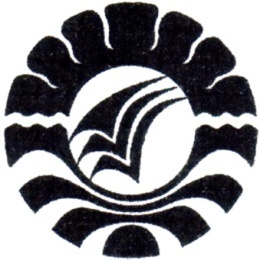 JURNALPENINGKATAN KEMAMPUAN MEMBACA PERMULAAN MENGGUNAKAN PAPAN FLANEL PADA MURID  CEREBRAL PALSY TIPE  SPASTIK KELAS II DI SLB NEGERI 1 GOWANURHIDAYATI1645041009JURUSAN PENDIDIKAN LUAR BIASAFAKULTAS ILMU PENDIDIKANUNIVERSITAS NEGERI MAKASSAR2020PENINGKATAN KEMAMPUAN MEMBACA PERMULAAN MENGGUNAKAN PAPAN FLANEL PADA MURID  CEREBRAL PALSY TIPE  SPASTIK KELAS II DI SLB NEGERI 1 GOWAPenulis 		: NurhidayatiPembimbing I	: Dra. Tatiana Meidina, M.SiPembimbing II	: Dra. Dwiyatmi Sulasminah, M.Pd              Email, Penulis : nurhidayatimurtii@gmail.comABSTRAK                   NURHIDAYATI, 2020. Peningkatan Kemampuan Membaca Permulaan Menggunakan Papan Flanel Pada Murid Cerebral Palsy Tipe Spastik Kelas II Di SLB Negeri 1 Gowa. Skripsi Dibimbing oleh Dra. Tatiana Medina, M.Si dan Dra. Dwiyatmi Sulasminah, M.Si. program Studi Pendidikan Luar Biasa, Fakultas Ilmu Pendidikan, Universitas Negeri Makassar.Penelitian ini mengkaji tentang Peningkatan Kemampuan Membaca Permulaan Menggunakan Papan Flanel Pada Murid Cerebral Palsy Tipe Spastik Kelas II Di SLB Negeri 1 Gowa, khususnya pada kompetensi dasar “Membaca suku kata dan kata”. Rumusan Masalah dalam penelitian ini  Apakah ada Peningkatan kemampuan membaca permulaan menggunakan papan flanel pada murid cerebral palsy tipe spastik kelas II di SLB Negeri 1 Gowa. Tujuan yang ingin dicapai dalam penelitian ini adalah untuk mengetahui (1) Kemampuan membaca permulaan pada murid cerebral palsy tipe spastik kelas II  di SLB Negeri 1 Gowa  sebelum penggunaan media papan flanel. (2) Penggunaan media papan flanel untuk peningkatan kemampuan membaca permulaan pada murid cerebral palsy tipe spastik kelas II di SLB Negeri 1 Gowa. (3) Kemampuan membaca permulaan pada murid cerebral palsy tipe spastik kelas II  di SLB Negeri 1 Gowa  setelah penggunaan media papan flanel.  Pendekatan penelitian ini adalah penelitian kuantitatif dengan jenis penelitian eksperimen dengan single subject Research dengan desain A (Baseline 1)-B (Intervensi) -A (Baseline 2). Subjek penelitian adalah satu orang murid cerebral palsy tipe spastik kelas II di SLB Negeri 1 Gowa. Teknik pengumpulan data penelitian ini adalah tes dan dokumnetasi. Data yang diperoleh diolah melalui metode eksperimen dengan penelitian subjek tunggal. Hasil penelitian menunjukan bahwa penggunaan papan flanel dapat meningkatkan kemampuan membaca permulaan. Hal ini berdasarkan grafik kemampuan membaca permulaan subjek yang meningkat. Dengan demikian hasil penelitian ini dapat menjawab rumusan masalah bahwa papan flanel dapat meningkatkan kemampuan membaca permulaan dan efektif digunakan dalam pemebelajaran pada murid cerebral palsy tipe spastik.PENDAHULUANAnak berkebutuhan khusus (ABK) adalah anak yang dalam proses pertumbuhan dan perkembangannya secara signifikan mengalami kelainan (fisik, mental-intelektual, sosial, emosional) dibandingkan dengan anak-anak yang lain seusianya sehingga mereka memerlukaan pelayanan pendidikan khusus. Begitupun dari segi pendidikan, anak berkebutuhan khusus perlu mendapatkan layanan pendidikan yang dapat memenuhi kebutuhan belajarnya misalnya dari segi kemampuan menulis, membaca maupun berhitung. Setiap anak berkebutuhan khusus memiliki karakteristik dan keunikan masing-masing sesuai dengan jenis kelainan yang mereka miliki. Salah satu jenis anak berkebutuhan khusus yaitu anak dengan hambatan fisik atau yang biasa disebut dengan istilah anak tunadaksa. 	Anak cerebral palsy merupakan anak yang mengalami kecacatan yang disebabkan oleh adanya kelainan yang terletak didalam otak. Keanekaragaman jenis kelainan pada anak  cerebral palsy disebabkan oleh faktor penyebab kelainan itu sendiri, yaitu kelainan pada sistem cerebral dan kelainan pada sistem musculus skeletal. Ada beberapa klasifikasi cerebral palsy salah satunya adalah celebral palsy tipe spastik. Ada beberapa jenis cerebral palsy tipe spastik. Murid cerebral palsy tipe spastik yang berinisial NR ini mengalami kekauan pada tangan kanan dan kaki kanan.  Anak cerebral palsy tipe spastik yang mengalami gangguan fisik dan kecerdasan akan sulit dalam menguasai kemampuan membaca, dikarenakan anak mengalami kelainan pada motorik dan intelegensinya. Adanya hambatan intelektual akibat adanya kelainan otak yang menggangu fungsi kecerdasan sehingga berpengaruh pada kemampuan akademik. Hambatan intelektual pada anak cerebral palsy tipe spastik tersebut mempengaruhi kemampuan akademik yaitu termaksud kemampuan dalam bahasa yang dimiliki anak khususnya pada kemampuan membaca dalam pelajaran Bahasa Indonesia, yang merupakan salah satu pelajaran penting karena akan ditemui murid dalam kehidupan sehari-harinya dan merupakan bagian dari pelajaran yang ada di dalam kurikulum baik di sekolah umum maupun di sekolah khusus (SLB). Kemampuan membaca bukan hanya untuk akademik saja, akan tetapi sebuah tuntutan realitas dalam kehidupan sehari-hari di dalam masyarakat. Sehubungan dengan itu dalam tujuan kurikulum 2013 SDLB Tunadaksa, menyebutkan bahwa salah satu kajian materi yang harus dikuasai murid kelas  II  mata pelajaran Indonesia pada kompetensi dasar adalah membaca suku kata dan kata sederhana yang berkaitan dengan anggota keluarga. Berdasarkan hasil observasi awal pada saat prapenelitian yang dilaksanakan di SLB Negeri 1 Gowa pada tanggal 8 – 11 April 2019 pada murid cerebral palsy tipe spastik kelas II dijumpai masalah-masalah yaitu yang masih belum mampu dalam membaca permulaan atau lebih spesifiknya anak mengalami kesulitan dalam membaca permulaan suku kata dan kata dilihat dari kesulitan anak dalam mengerjakan soal membaca suku kata dan kata yang diberikan oleh gurunya. Harapanya terkhusus pada kompetensi dasar yang diuraikan di atas sudah sangat jelas bahwa murid harus menguasai kompetensi dasar membaca suku kata dan kata sederhana tentang anggota keluargaku. Akan tetapi pada kenyataan kemampuan membaca murid masih rendah dan hanya mampu mengenal huruf a – z dengan benar. Terbukti ketika peneliti menunjukan tulisan huruf a – z pada buku dihadapan murid. Murid mampu menyebutkan huruf dengan benar. Murid belum mampu menguasai kompetensi dasar yang membaca kata sederhana tentang anggota keluargaku.	Hal ini terbukti ketika peneliti melakukan asesemen akademik memberikan tes membaca suku kata dan kata. Ketika dilakukan tes kepada murid untuk membaca suku kata (ma – ma) dan kata (mama), murid hanya menyebutkan huruf tapi tidak menyabungkannya, anak mengalami kesulitan dalam membacanya. Berdasarkan hasil wawancara dengan orang tua anak yang berinisial NR pada tanggal 10 April 2019  bahwasanya “anak tersebut mengalami hambatan dalam membaca permulaan terutama membaca suku kata dan kata”.		Berdasarkan permasalahan tersebut, maka sangat penting untuk membantu permasalahan yang dihadapi murid karena murid harus menguasai kompetensi tersebut agar kesulitan tersebut dapat teratasi sedini mungkin karena membaca merupakan kemampuan yang harus dimiliki oleh anak. Melalui membaca murid dapat belajar banyak tentang berbagai bidang studi. Salah satu alternatifnya yaitu dengan menggunakan media papan flanel. Media papan flanel yaitu sebuah papan yang berlapis kain flanel, sehingga materi pembelajaran yang akan disajikan dapat dilepas dan dipasang berkali-kali. Menurut Kustandi dan Sutjipto (2011: 53) mengemukakan bahwa “Papan flanel (fllanel board) merupakan media visual yang efektif untuk menyajikan pesan tertentu kepada sasaran tertentu pula, salah satunya kepada sasaran didik”.		Berdasarkan permasalahan murid, papan flanel cocok digunakan untuk menangani permasalahan belajar siswa dalam membaca permulaan. Media ini dipilih karena media yang efektif untuk menyajikan pesan-pesan tertentu pada sasaran tertentu pula. Papan flanel merupakan suatu solusi dalam mengajarkan membaca. Media papan flanel disesuaikan dengan mempertimbangkan kebutuhan dan karakteristik murid. Melalui papan flanel peneliti melakukan penelitian dengan judul “Peningkatan kemampuan membaca permulaan menggunakan papan flanel pada murid cerebral palsy tipe spastik kelas II di SLB Negeri 1 Gowa”.	Berdasarkan uraian – uraian yang telah dijelaskan, maka dapat dirumuskan pertanyaan penelitian sebagai berikut : Bagaimanakah gambaran kemampuan membaca permulaan pada murid cerebral palsy spastik kelas  II di SLB Negeri 1 Gowa pada berdasarkan hasil analisis pada kondisi Baseline 1 (A1) ?Bagaimanakah gambaran kemampuan membaca permulaan pada murid cerebral palsy tipe spastik kelas II di SLB Negeri 1 Gowa berdasarkan hasil analisis pada kondisi intervensi (B) ?Bagaimanakah gambaran kemampuan membaca permulaan pada murid cerebral palsy tipe spastik kelas dasar II di SLB Negeri 1 Gowa berdasarkan hasil analisis pada  kondisi baseline 2 (A2 ) ?Bagaimanakah gamabaran  peningkatan kemampuan membaca permulaan menggunakan papan flanel berdasarkan hasil analisis antar kondisi dari baseline 1 (A1) ke intervensi (B) dan dari intervensi (B) ke baseline 2 (A2) pada murid cerebral palsy tipe spastik kelas II di SLB Negeri 1 Gowa ?KAJIAN TEORIPengertian Membaca permulaanMembaca permulaan tentu tidak dapat terlepas dari pengkajian tentang membaca itu sendiri, karena membaca permulaan merupak salah satu tahapan dalam proses belajar membaca setelah tahap pra-baca. Membaca merupakan proses mental dan fisik. Sebagai proses mental membaca bukan hanya mengenal kata dan dapat dapat melafalkan dengan fasih dan lancar, melainkan pembaca harus memahami dan memaknai apa yang sedang dibaca. Sebagai proses fisik, membaca bukan berlangsung begitu saja tanpa melibatkan organ fisik tertentu melainkan banyak organ fisik yang dilibatkan. 	Menurut Purwanto (Kosasi, 2012: 68)”membaca permulaan adalah suatu kegiatan dalam memperoleh kecakapan mengenai huruf beserta bunyi yang dirangkai-rangkaiakan hingga bermakna sebagai aktivitas dasar dalam belajar melalui tahapan tanpa buku dan dengan buku”. Sedangkan menurut  Dardjowidjojo (Basuki, 2015: 300) “Membaca permulaan atau membaca tahap pemula adalah tahap yang mengubah manusia dari tidak dapat membaca menjadi bisa membaca”. Pembelajaran membaca permulaan yang ada disekolah dasar kelas I dan II, diharapkan murid mampu mengenali huruf, suku kata, kalimat, dan membaca dalam berbagai konteks. Berbeda halnya dengan pendapat Kartono (Sritatutik Mustova 2009: 15) bahwa “membaca permulaan merupakan pembelajaran tahap awal yang diberikan dikelas I dan II dengan mengutamakan keterampilan segi mekanismenya dengan tujuan agar anak dapat mengubah lambang-lambang tertulis menjadi bunyi-bunyi bermakna”. 	Dari uraian tersebut sehingga dapat disimpulkan bahwa membaca permulaan adalah kegiatan yang terprogram dan terstruktur yang bertujuan  membaca tahap awal untuk mengenal huruf, suku kata, kata dan kalimat agar menuju membaca tahap selanjutnya.. Pengertian Papan Flanel Papan Flanel adalah salah satu media boards yang menggunakan kain flanel sebagai papannya. Papan flanel sering juga disebut sebagai visual board. Papan flanel tidak digunakan untuk tulis menulis melainkan untuk memaparkan benda-benda dua dimensi yang relative ringan, misalnya huruf-huruf kertas atau kata pada kertas dan kartun pada bagian belakangnya ditempel dengan potongan kertas amril (ampelas kasar) untuk melekatkan. Menurut Sanaky (2011: 61) mengemukakan bahwa papan flanel  Papan yang berlapis kain flanel sehingga gambar yang disajikan dapat dipasang dan dilepas dengan mudah dan dapat dipakai berkali-kali. Papan flanel (flannel board) merupakan media dua dimensi yang dibuat dari kain flanel yang ditempelkan pada sebuah tripleks atau papan, kemudian membuat guntingan-guntingan flanel atau kertas yang diletakkan diatas papan flanel tersebut. Pengertian papan flanel Menurut Ismail (2006: 222) “media papan flanel adalah media yang efektif sekali untuk menyajikan pesan-pesan  tertentu pada sasaran tertentu pula”. Gambar   yang disajikan dapat dipasang dan di copot dengan mudah, sehingga dapat dipaik berkali-kali. Selain gambar, papan flanel dipakai untuk menempelkan huruf-huruf atau angka-angka sehingga dapat memudahkan proses penyampaian materi. Sama halnya dengan pendapat dibawah ini.             Menurut Rohani  (1997: 22) pengertian papan flanel sebagai berikut :Papan flanel ialah bentuk media papan  yang permukaanya dilapisi kain flanel atau kain yang berbulu agar dapat menempelkan benda-benda, gambar - gambar yang permukaannya dibuat kasar (dapat dilapisi dengan kertas ampelas).Berdasarkan uraian tersebut dapat disimpulkan bahwa papan flanel adalah media yang menggunakan papan yang dilapisi kain flanel  yang bertujuan untuk meyampaikan pesan informasi berupa gambar atau huruf-huruf kepada suatu sasaran tertentu dengan cara menempelkan pada papan flanel.Pengertian Cerebral Palsy Tipe SpastikCerebral Palsy adalah satu klasifikasi tunadaksa berdasarkan dari system kelainanya. Kelainan cerebral palsy terletak pada system syaraf pusat atau lebih tepatnya pada otak dan sumsum tulang belakang. Kerusakan pada otak mengakibatkan kerusakan yang krusial karena didalam syaraf pusat terdapat pusat kesadaran, pusat ide, pusat motorik, pusat sensori dan lain-lain. Cerebral palsy terdiri dari kata cerebral atau cerebrum dan palsy yang berarti kekakuan yang berada di otak yang mengakibatkan kekakuan pada anggota gerak. Assjari (1995: 36) Mengatakan “Cerebral Palsy adalah suatu jenis kelainan gerak yang terkadang disertai dengan gangguan psikologi dan sensoris, yang disebabkan oleh adanya kerusakan atau kecacatan pada masa perkembangan otak”. Sebagaimana diketahui bahwa otak manusia memiliki stuktur yang rumit dan merupakan pusat pengendalian semua organ gerak dan fungsi organ. Perkembangan otak berlangsung sampai akhir tahun pertama setelah kelahiran, dan dalam perkembangan tersebut dapat saja terjadi gangguan-gangguan yang bersifat sementara maupun menetap, baik pada anatomis, biolimia, maupun fungsi otak. Jika gangguan tersebut bersifat menetap maka hal itulah yang dinamakan cerebral palsy. Gangguan-gangguan tersebut jika berlangsung bekrepanjangan makan akan mempengaruhi fungsi otak, diantaranya mempengaruhi perkembanganmotorik,perkembangan mental, perkembangan bicara, dan fungsi sensoris. Pendapat  Kirk (Efendi, 2006:  118) “Cerebral palsy yang berasal dari kata cerebral yang artinya otak, dan palsy yang mempunyai arti ketidakmampuan atau gangguan motorik”. Menurut The American Academy of Cerebral Palsy (dalam Mohammad Efendi, 2006), “cerebral palsy adalah berbagai perubahan gerakan atau fungsi motor tidak normal dan timbul sebagai akibat dari kecelakaan, luka, atau penyakit susunan syaraf yang terdapat pada rongga tengkorak”. Pengertian Cerebral palsy  juga dikemukkan oleh Mumpuniarti (2001: 93) yang mengartikan”cerebral palsy sebagai suatu kelainan yang dapat berakibat ketunaan yang begitu kompleks, sebab yang mengalami ketunaan adalah syaraf, sehingga fungsi lain dari bagian tubuh kemungkinan dapat terganggu”. Sedangkan pengertian spastik itu sendiri menurut Kosasi (2012: 132)” bahwa terjadi karna lapisan luar otak (khususnya lapisan motor) bidang piramida dan beberapa kemungkinan bidang ekstra piramida yang berhubungan dengan pengontrolan gerakan sadar tidak berfungsi sempurna”.   Menurut Meidina (2019: 14) Spastik adalah:Spastik terjadi karena kerusakan pada daerah cortex cerebri atau pada bagian kulit otak. Daerah tertentu pada cortex cerebri memilki fungsi mengendalikan tonus otot agar tetap normal. Apabila coretx cerebri mengalami kerusakan maka tonus otot akan berlebihan atau mengalami spastik(mengejang). Berdasarkan pendapat para ahli diatas dapat disimpulakan bahwa cerebral palsy tipe spastik adalah anak yang mengalami kerusakan pada daerah bagian kulit otak yang mengakibatkan kekakuan pada anggota gerakMETODE PENELITIANPendekatan PenelitianPendekatan yang digunakan dalam penelitian ini adalah pendekatan kuantitatif yang dimaksudkan untuk mengetahui peningkatan kemampuan membaca permulaan  pada Baseline 1 (A1) dan Baseline 2 (A2) pada murid cerebral palsy tipe menggunakan papan flanel.Jenis Penelitian Jenis penelitian ini adalah jenis penelitian Single Subjek Research (SSR), yaitu untuk mengetahui peningkatan kemampuan membaca permulaan pada murid cerebral palsy tipe spastik kelas II di SLB Negeri 1 Gowa menggunakan papan flanel.Variabel Penelitian Variabel penelitian merupakan segala sesuatu yang ditetapkan oleh peneliti untuk dipelajari dan diteliti sehingga diperoleh informasi tentangnya. Dalam penelitian ini terdapat satu variabel yang diteliti yaitu ” membaca permulaan ”.Desain PenelitianPenelitian ini menggunakan bentuk desain  A –B –A , karena desain tersebut menunjukkan adanya pengaruh terhadap variabel bebas yang lebih kuat di banding dengan desain A – B – A. Dalam hal ini peneliti menggunakan desain A – B – A dengan satuan ukur persentase, yang dalam pelaksanaannya peneliti melakukan penelitian sebanyak 16 kali  pertemuan (sesi) yang terbagi menjadi 4 kali pertemuan untuk baseline 1/A1, 8 kali pertemuan untuk pelaksanaan intervensi/B dan 4 kali pertemuan untuk baseline 2/A2. Desain A – B – A ini menunjukkan adanya hubungan sebab akibat yang lebih kuat dibandingkan dengan disain A – B – A.Definisi Operasional VariabelVariabel Yang dikaji atau yang menjadi target behavior dalam penelitian ini adalah kemampuan membacapermulaan.Kemampuan membaca permulaan adalah skor yang yang diperoleh subjek melalui tes membaca permulaan suku kata  dan kata dimulai dengan membaca suku kata berpola  konsonan - vokal KV, konsonan - vokal – konsonan - vokal KV-KV, konsonan – vokal – konsonal –vokal - konsonan KV-KVK dan  kata berpola konsonan – vokal – konsonan – vokal -konsonan  KVKVK. Aspek penelitian yang memberikan informasi dan petunjuk tentang bagaimana cara mengukur variabel.Subjek Penelitian	Subjek dalam penelitian adalah seorang murid cerebral palsy tipe spastik kelas II di SLB Negeri 1 Gowa, berinisial NR, berumur 8 tahun, berjenis kelamin perempuan.  Teknik Pengumpulan DataTeknik pengumpulan data yang digunakan dalam penelitian ini adalah teknik tes. Tes merupakan suatu cara yang berbentuk praktik atau praktik tugas yang harus diselesaikan oleh murid yang bersangkutan.Tes yang digunakan adalah tes tulis dan perbuatan yang diberikan kepada murid pada baseline 1/A1, intervensi/B, dan baseline 2/A2.  Tes dimaksudkan untuk mengumpulkan data mengenai kemampuan membaca permulaan murid.HASIL PENELITIAN DAN PEMBAHASANHasil PenelitianLangkah-langkah dalam menganalisis data tersebut adalah sebagai berikut:Menghitung skor pada setiap kondisiMembuat tabel berisi hasil pengukuran pada setiap kondisiMembuat hasil analisis data dalam kondisi dan antar kondisi untuk mengetahui pengaruh intervensi terhadap sasaran perilaku (target behavior) yang diinginkan.Adapun data kemampuan menulis permulaan pada subjek NR pada kondisi baseline 1 (A1), intervensi (B), baseline 2 (A2) adalah sebagai berikut:Baseline 1 (A1)Tabel 4.1 Data Hasil Baseline 1 (A1) Kemampuan Membaca Permulaan.Grafik 4.2 Kecenderungan Arah Kemampuan membaca Permulaan Pada Kondisi Baseline 1 (A1)Intervensi (B)Tabel 4.9 Data Hasil Kemampuan membaca Permulaan Pada Kondisi Intervensi(B) 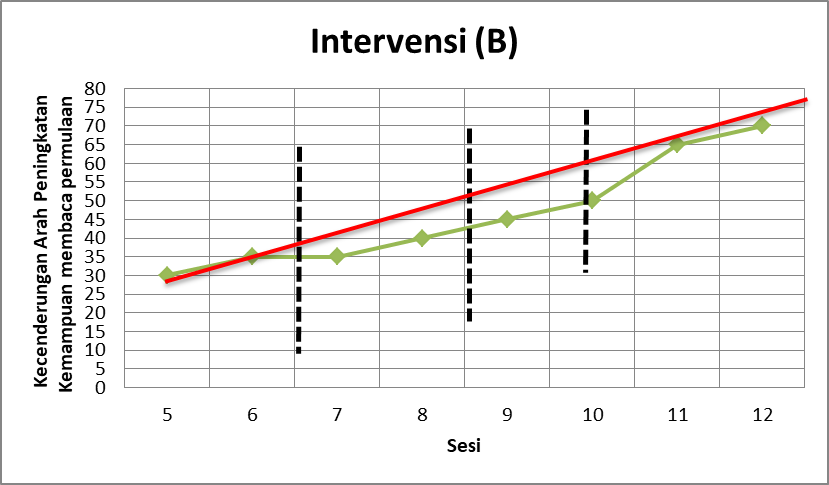 Grafik 4.5 Kecenderungan Arah Kemampuan membaca Permulaan Pada Kondisi Intervensi (B)Basline 2 (A2)Tabel 4.17	Data Hasil Baseline 2 (A2) Kemampuan Membaca Permulaan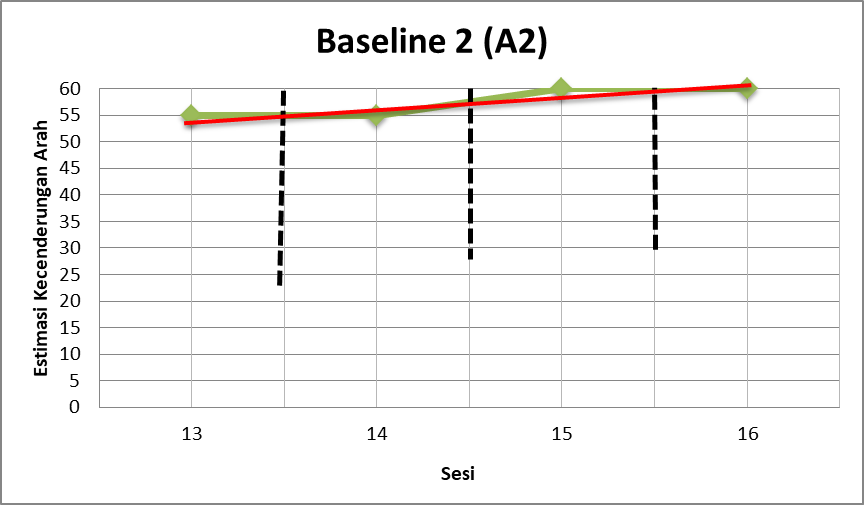 Grafik 4.8 Kecenderungan Arah Kemampuan Membaca Permulaan pada Kondisi Baseline 2 (A2)PembahasanKemampuan dalam membaca permulaan merupakan bagian yang semestinya sudah dikuasai oleh setiap murid kelas II. Namun berdasarkan observasi yang di lakukan masih ditemukan murid cerebra palsy tipe spastik kelas II di SLB Negeri 1 Gowa yang mengalami hambatan dalam kemampuan membaca permulaan  terutama pada membaca suku kata dan kata, di mana murid hanya mampu menegenal abjad a-z karena murid belum mampu membaca permulaan. Meskipun murid tersebut mampu mengenal abzad a-z dengan benar. Kondisi inilah yang penulis temukan dilapangan sehingga penulis mengambil permasalahan ini. Penelitian ini, penggunaan papan flanel dipilih sebagai salah satu cara yang dapat memberikan pengaruh positif dalam meningkatkan kemampuan membaca permulaan murid cerebral palsy tipe spastik. Berdasarkan hasil penelitian yang telah dilakukan. Hal ini ditunjukan adanya peningkatan pada kemampuan membaca permulaan setelah menggunakan papan flanel. Pencapaian hasil yang positif tersebut salah satunya karena penggunaan media tersebut membaca permulaan dapat menarik perhatian murid untuk belajar sehingga dapat meningkatkan kemampuan membaca permulaan murid. Maka penelitian menyimpulkan bahwa salah satu upaya yang diduga dapat meningkatkan hasil belajar bahasa indonesia khususnya materi membaca permulaan  pada murid cerebral palsy tipe spastik kelas II di SLB Negeri 1 Gowa adalah penggunaan media papan flanel.Menurut Gagne (Musfiqon, 2012: 27) menyatakan bahwa “media adalah berbagai jenis komponen dalam lingkungan siswa yang dapat merangsangnya untuk belajar”. Media juga yakni suatu peranan dari berbagai jenis komponen dalam lingkungan untuk menyampaikan pesan atau informasi yang dapat merangsang siswa untuk belajar. Oleh karena itu, penggunaan media dalam proses pembelajaran sangatlah penting karena dengan adanya media dapat meningkatkan dan mendukung keberhasilan siswa dalam belajar. Selain itu Sanaky (2011: 61) mengemukakan bahwa papan flanel adalah :Papan yang berlapis kain flanel sehingga gambar yang disajikan dapat dipasang dan dilepas dengan mudah dan dapat dipakai berkali-kali. Papan falnel (flannel board) merupakan media dua dimensi yang dibuat dari kain flanel yang ditempelkan pada sebuah tripleks atau papan, kemudian membuat guntingan-guntingan  flanel atau kertas rempelas yang diletakkan diatas papan flanel tersebut.  Sehingga dengan adanya media papan flanel dapat memudahkan anak dalam kemampuan membaca permulaan. Penggunaan papan flanel sebagai media pembelajaran memiliki kelebihan, yakni item-item dapat dibuat sendiri, item-item dapat digunakan berkali-kali dan teknik dan dapat disiapkan oleh guru sendiri dan Harganya murah dan mudah mendapatkan serta mudah menggunakannya dan juga Mampu memberikan pemahaman akan membaca permulaan.Penelitian dilakukan selama satu bulan dengan jumlah pertemuan enam belas kali pertemuan atau enam belas sesi  yang dibagi kedalam tiga kondisi yakni empat sesi untuk kondisi baseline 1 (A1), delapan sesi untuk kondisi intervensi (B), dan empat sesi untuk kondisi baseline 2 (A2). Berdasarkan hasil penelitian yang telah dilakukan, pemberian intervensi dapat meningkatkan kemampuan membaca permulaan. Hal ini ditunjukkan dengan adanya peningkatan pada kemampuan membaca permulaan sebelum dan setelah pemberian perlakuan. Baseline 1 (A1) terdiri dari empat sesi di sebabkan data yang diperoleh sudah stabil sehingga dapat dilanjutkan ke intervensi, selain itu peneliti mengambil empat sesi untuk memastikan perolehan data yang akurat. Sesi  pertama sampai sesi ke empat memiliki nilai yang sama, namun proses untuk mendapatkan nilai tersebut berbeda dengan nilai hasil tes membaca 25 masuk dalam kategori tidak mampu. Pada intervensi (B) peneliti memberikan perlakuan dengan delapan sesi, kemampuan membaca permulaan subjek NR pada kondisi Intervensi (B) dari sesi ke lima sampai sesi ke dua belas mengalami peningkatan. Hal ini dapat terjadi karena di berikan perlakuan dengan menggunakan media papan flanel, sehingga kemampuan membaca permulaan subjek NR mengalami peningkatan, jika dibandingkan dengan baseline 1 (A1) skor subjek mengalami peningkatan, hal ini dikarenakan adanya pengaruh dari penggunaan media papan flanel tersebut nilai hasil tes membaca 30-70 masuk dalam kategori dari kurang mampu ke mampu. Sedangkan pada baseline 2 (A2) nilai yang diperoleh murid tampak menurun pada sesi ke tiga belas dan pada sesi ke empat belas, dan pada sesi kelima belas sampai sesi ke enam belas mengalami peningkatan, jika dibandingkan dengan kondisi baseline 1 (A1) nilai hasil tes membaca 55-60 masuk dalam kategorisangat mampu. Adapun beberapa hasil penelitian yang dianggap relavan dengan penelitian ini, adalah penelitian yang dilakukan Suratmi (2013) peningkatan  kemampuan membaca dengan papan flanel huruf pada anak kelompok B TK Asih Sejati Depok Slamen Yogyakarta. Kemudian Aprelia Eka Susanti (2013) penggunaan media papan flanel untuk peningkatan hasil belajar ips pada siswa kelas IV Sekolah Dasar. Lebih lanjut, Puji Rahayu (2018) pengembangan media papan flanel beroutar untuk membagun guru memahamkan materi dampak globalisasi  terhadap siswa SD.Berdasarkan hasil analisis dari pengolahan data yang telah dilakukan dan disajikan dalam bentuk grafik garis, dengan menggunakan desain A-B-A untuk target behavior meningkatkan kemampuan membaca permulaan murid, maka penggunaan papan flanel ini telah memberikan efek yang positif terhadap peningkatan kemampuan membaca pemulaan murid cerebral palsy tipe spastik. Dengan demikian dapat menjawab rumusan masalah dalam penelitian ini yaitu bahwa penggunaan papan flanel dapat meningkatkan kemampuan membaca permulaan murid cerebral palsy tipe spastik kelas II SLB Negeri 1 Gowa. KESIMPULAN DAN SARANKesimpulanBerdasarkan hasil penelitian dan analisis data, disimpulkan bahwa:1.	Kemampuan membaca permulaan murid cerebral palsy tipe spastik kelas II di SLB Negeri 1 Gowa pada kondisi baseline 1 (A1) dengan panjang kondisi empat sesi dan memperoleh nilai sama atau tetap dan masuk dalam kategori sangat kurang mampu. 2.	Kemampuan membaca permulaan murid cerebral palsy tipe spastik kelas II di SLB Negeri 1 Gowa saat dilakukan intervensi (B) dengan panjang kondisi delapan sesi, kecenderungan arah menaik, tidak termaksud stabil (variabel) karena data yang diperoleh bervariasi tetapi rentang data kemampuan membaca permulaan mengalami peningkatan, sehingga pada intervensi (B) masuk dalam kategori sangat mampu.3.	Kemampuan membaca permulaan murid cerebral palsy tipe spastik kelas II di SLB Negeri 1 Gowa berdasarkan hasil analisis pada kondisi Baseline 2 (A2)  dengan panjang kondisi empat sesi, kecenderungan arah menaik termaksud stabil karena data yang diperoleh bervariasi, sehingga pada Baseline 2 (A2) masuk dalam pengkatagorian sangat mampu.4.	Ada peningkatan kemampuan membaca permulaan murid  tipe spastik kelas II di SLB Negeri 1 Gowa  dari kategori kurang mampu ke kategori sangat mampu menggunakan papan flanelSaran Berdasarkan hasil penelitian dan kesimpulan, maka peneliti mengemukakan saran-saran sebagai berikut:1.	Diharapkan kepada guru, dalam upaya meningkatkan kemampuan membaca permulan mata pelajaran bahasa indonesia pada murid cerebral palsy tipe spastik seyogyanya memiliki pengetahuan teknik, strategi, media dan metode yang digunakan dalam proses pembelajaran sehingga pembelajaran menjadi lebih aktif dan menyenangkan.2.	Bagi peneliti selanjutnya, diharapkan dapat mengembangkan permasalahan penelitian ini secara lebih mendalam sehingga dapat memberikan sumbangan pengetahuan yang lebih bermanfaat untuk murid cerebral palsy tipe spastik.DAFTAR PUSTAKAAbdullah. S, dkk.(2016). Pedoman Penulisan Skripsi Program S-1.Makassar: Fakultas Ilmu Pendidikan UNMAbbas,	Shaleh. (2006). Pengembangan Bahasa Indonesia yang Efektif di Sekolah Dasar.Jakarta: Depdikbud.Ahmad, Abdul Karim H. (2007) Media Pembelajaran. Makassa: Badan Penerbit Universitas Negeri Makassar.Assjari, M. (1995). Ortopedagogik Anak Tundaksa . Bandung: DepdikbudA.Salim. (1996). Pendidikan Bagi Anak Cerebral Palsy. Jakarta: Dirjen Dikti   DepdikbudArikunto, S. (2006). Prosedur Penelitian Suatu Pendekatan Praktik. Jakarta: Direktorat Jendral Pendidikan Tinggi Direktorat Ketenagaan.Andang Ismail.(2006).Education Games.Yogyakarta: Nuansa Aksara.Basuki. (2005). Pengembangan Model Pembelajaran Membaca Dengan Pelabelan Objek Sekitar (Pos). Yogyakarta: CV Budi Utama.Daryanto.(2010).Media Pembelajaran.Yogyakarta: Gava MediaDaryanto.(2012).MediaPembelajaran.Bandung: PT Sarana Tutorial Nurani Sejahtera.Darmiyanti Zuchdi dan Budiansih (1996). Pendidikan Bahasa dan Sastra Indonesia Di Kelas Rendah. Jakarta: Depdikbud.David, Werner. (2002). Anak-anak Desa Penyandang Cacat (Alih Bahasa Pusat Pengembangan Rehabilitasi Bersumber Daya Masyarakat). Malang:Yayasan Bhakti LuhurEfendi, Mohammad. (2006). Pengantar Psikopedagogik Anak Berkelainan. Jakarta: Bumi Aksara Kustandi,Cecep & Bambang Sutjipto. (2013). Media Pembelajaran Manual dan Digital.Bogor: Ghalia Indonesi.Kosasih, E. (2012). Cara Bijak Memahami Anak Berkebutuhan Khusus. Bandung : Yrama WidyaMadyawati, l. (2016).  Strategi Pengembangan Bahasa Pada Anak. Jakarta: KencanaMeidina,Tatiana . (2019). Mengenal dan Memahami Anak Tunadaksa. Sulawesi Selatan: AgmaMusfiqon. (2012). Pengembangan Media Dan Sumber Belajar. Jakarta: PT.Prestasi PustakaryaMumpuniarti.(2001). Pendidikan Anak Tunadaksa Rahim,Faridah (2008).Pengajaran Membaca Di Sekolah Dasar.Jakarta: Bumi AksaraRahim,Faridah (2005).Pengajaran Membaca Disekolah Dasar.Jakarta:PT.Bumi                Aksara Yogyakarta: UNY PressRahim,Faridah (2008). Pengajaran Membaca diSekolah Dasar.Jakarta: PT.Bumi Aksara Yogyakarta: UNY PressRohani, Ahmad.(1997). Media Instruksuional Edukatif. Jakarta: Rineka CiptaSusanto, Ahmad. (2011). Perkembangan PAUD Pengarat dalam Berbagai Aspeknya. Jakarta: Prenada Media GrubSanaky,AH Hujair. (2013). Media Pembelajaran Interaktif-Inovatif. Yogyakarta: Kaukabar Dipantara.Sanaky,AH Hujair.(2011).Media Pembelajaran.Yogyakarta: Kaukaba.Saleh Abbas.(2006). Pembelajaran Bahasa Indonesia yang Efektif di Sekolah Dasar. Jakarta: Depdiknas Dikjendikti.Sunanto, Juang. Dkk. (2005).Penelitian Dengan Subyek Tunggal. Bandung: UPI press.SesiSkor MaksimalSkorNilaiBaseline 1 (A1)Baseline 1 (A1)Baseline 1 (A1)Baseline 1 (A1)120525220525320525420525SesiSkor MaksimalSkorNilaiInternensi  (B)Internensi  (B)Internensi  (B)Internensi  (B)520630620735720735891011122020202020891013144045506570	Sesi	Skor MaksimalSkorNilaiBaseline 2 (A2)Baseline 2 (A2)Baseline 2 (A2)Baseline 2 (A2)13401640144016401540184516401845